ЧЕРКАСЬКА ОБЛАСНА РАДАГОЛОВАР О З П О Р Я Д Ж Е Н Н Я12.08.2020                                                                                         № 337-рПро надання відпусткиДАЛІБОЖАКУ І.С.Відповідно до статті 55 Закону України «Про місцеве самоврядування
в Україні», статей 6, 10, 12 Закону України «Про відпустки», враховуючи рішення обласної ради від 16.12.2016 № 10-18/VII «Про управління суб’єктами та об’єктами спільної власності територіальних громад сіл, селищ, міст Черкаської області» (зі змінами), контракт з керівником комунального підприємства, що є в обласній комунальній власності від 12.09.2017, укладений із ДАЛІБОЖАКОМ І.С., зі змінами, внесеними додатковими угодами
від 02.01.2019, від 02.01.2020:1. НАДАТИ ДАЛІБОЖАКУ Івану Степановичу, директору комунального підприємства «Аеропорт Черкаси Черкаської обласної ради», частину щорічної основної відпустки за робочий рік із 27 червня 2019 року до 26 червня
2020 року тривалістю 5 календарних днів, із 17 серпня 2020 року до 21 серпня 2020 року включно.2. ПОКЛАСТИ на МІКУШКІНА Валерія Миколайовича, заступника директора комунального підприємства «Аеропорт Черкаси Черкаської обласної ради», виконання обов’язків директора цього підприємства на період відпустки ДАЛІБОЖАКА І.С., із 17 серпня 2020 року до 21 серпня 2020 року включно.3. Контроль за виконанням розпорядження покласти на юридичний відділ виконавчого апарату обласної ради.Підстава: заява ДАЛІБОЖАКА І.С. від 04.08.2020; згода МІКУШКІНА В.М. від 04.08.2020.Голова									А. ПІДГОРНИЙ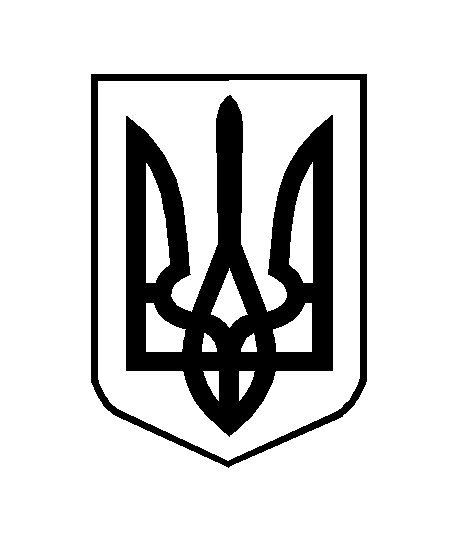 